Conditii de plata:Pentru pachetul de servicii:La confirmarea rezervarii: 30% cu 60 de zile inainte de plecare: 30% cu 35 de zile inainte de plecare: 40%Nota:Tarifele sunt exprimate in euro / persoana / sejur, cazare in camera dubla (daca nu se mentioneaza astfel) Plata se face in euro sau in lei.Variantele de cazare propuse sunt orientative, in cazul indisponibilitatii acestora la momentul rezervarii, va vom oferi alternative similare.Sejur Ubud & plaja Bali Sud - iunie 2021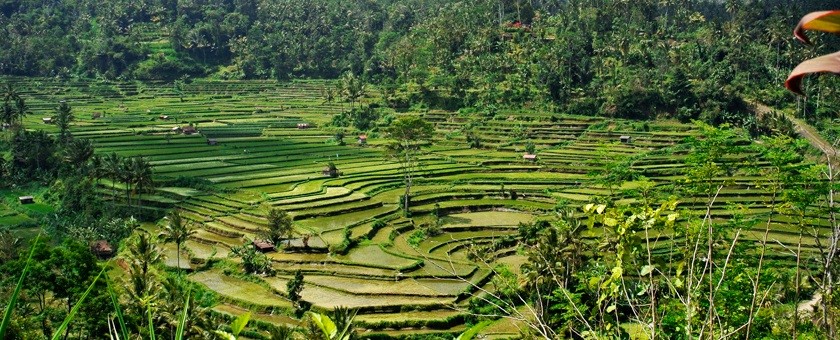 Date de plecare:19.06.20211.290 € tarif /itinerarZiua 01: SOSIRE IN UBUDBilet de avion pentru zbor international Bucuresti - Bali - Bucuresti; Transfer aeroport Bali - hotel Ubud La sosire pe aeroportul din Bali vei fi intampinat de reprezentantul local si transferat la hotel in Ubud.Ziua 02-03: UBUDVei petrece cateva zile pe insoritele plaje din Bali, bucurandu-te de atmosfera relaxanta. Te poti bucura de plaja si soare, poti practica diverse sporturi sau te poti relaxa la SPA-ul resortului. Iti poti organiza timpul asa cum doresti si ai la dispozitie numeroase activitati si excursii optionale. Mese - Mic dejunZiua 04: UBUD - BALI SUDTransfer hotel Ubud - hotel Bali Sud Astazi vei fi transferat din Ubud in zona de plaja din Bali.Mese - Mic dejunZiua 05-08: BALI SUDAi la dispozitie aceste zile libere pentru a te bucura de plajele cu nisip fin si apele limpezi ale litoralului balinez. Te vei putea bucura de facilitatile resortului sau poti alege unul dintre tururile optionale.Mese - Mic dejunZiua 09: PLECARE DIN BALI SUDTransfer hotel - aeroport Bali Vei fi transferat de la hotel la aeroportul din Bali.Mese - Mic dejunFINAL SERVICIILEGENDA:PVT – transfer sau tur privat efectuat cu vehicul si ghid dedicatSIB – tururi si transferuri in sharing base in care vehiculul/ghidul sunt impartite cu alti turistiB – mic dejunL – pranzD – cinaOrar de zbor:Plecare Bucuresti 19.06.2021 ora 00:35; Sosire Doha 19.06.2021 ora 05:10; Qatar Airways; durata 4:35Plecare Doha 19.06.2021 ora 08:10; Sosire Denpasar Bali 19.06.2021 ora 23:10; Qatar Airways; durata 10:0Plecare Denpasar Bali 27.06.2021 ora 09:20; Sosire Doha 27.06.2021 ora 13:55; Qatar Airways; durata 9:35 Plecare Doha 27.06.2021 ora 15:40; Sosire Bucuresti 27.06.2021 ora 20:35; Qatar Airways; durata 4:55.Servicii incluse:Bilet de avion pentru zbor international Bucuresti - Bali - Bucuresti;Cazare 8 nopti la hotelurile mentionate, in tipul de camere specificat:Mesele mentionate in program: 8 Mic dejun;Toate tururile si transferurile in conformitate cu itinerarulToate taxele de intrare la obiectivele turistice mentionate in programGhid local vorbitor de limba engleza pentru tururile si transferurile incluseAsigurarea complexa de calatorieServiciu telefonic de urgente 24/7Transportul se va face in sharing basis, impreuna cu alti turistiServicii suplimentare:Early check-in, late check-outTarife servicii si zboruri internationaleOPTIUNE CAZARE:Tarif:	1.290 € / persoanaQatar Airways din Zbor:BucurestiPerioada19 iun 2021 - 27 iun 2021calatoriei:OPTIUNE CAZARE:Tarif:	1.550 € / persoanaQatar Airways din Zbor:BucurestiPerioada19 iun 2021 - 27 iun 2021calatoriei:OPTIUNE CAZARE:Tarif:	1.650 € / persoanaQatar Airways dinZbor:BucurestiPerioada19 iun 2021 - 27 iun 2021calatoriei:SOFITEL BALI 5*	Luxury Room	Nusa Dua	Mic dejunDATE PLECARE: 19.06.2021TERMENE SI CONDITII DE PLATAConditii de plata:Pentru pachetul de servicii:La confirmarea rezervarii: 30% cu 60 de zile inainte de plecare: 30% cu 35 de zile inainte de plecare: 40%Nota:Tarifele sunt exprimate in euro / persoana / sejur, cazare in camera dubla (daca nu se mentioneaza astfel) Plata se face in euro sau in lei.Variantele de cazare propuse sunt orientative, in cazul indisponibilitatii acestora la momentul rezervarii, va vom oferi alternative similare.CONTEXT COVID-19 - DOAR PENTRU DESTINATIILE CARE SOLICITA TESTEturia iti pune la dispozitie serviciul de programare la o clinica acreditata pentru efectuarea testului molecular COVID- 19. Costul testului nu este inclus in pachetul de servicii si are un tarif de 285 RON.CONSIDERATII GENERALE:        Mentionam ca variantele de cazare sunt disponibile la aceasta data. Eturia nu poate garanta disponibilitatea lor decat in momentul rezervarii. In cazul in care una dintre optiunile de cazare devine indisponibila va vom oferi alternative similare.        Eturia este agentie specializata in vacante tailor made si concretizeaza sloganul design your holiday in gasirea celor mai potrivite solutii de vacanta, in acord cu visele si dorintele dumneavoastra. In spiritul acestei idei, programul prezentat mai sus este integral customizabil, in functie de dorintele dumneavoastra, spre a va oferi cea mai potrivita optiune. Astfel, se pot modifica urmatoarele optiuni: tipul de cazare si tipul de camere, serviciile incluse, adaugarea serviciilor optionale, vizitarea altor obiective decat cele mentionate, extinderea/scurtarea duratei sederii la fiecare locatie, includerea/excluderea anumitor locatii/obiective, scurtarea duratei turului si continuarea acestuia intr-o alta zona.        Inainte de plecare, Eturia va pune la dispozitie brosuri personalizate in limba romana pentru excursie, cu detalii si fotografii despre toate obiectivele pe care le veti vizita pe durata circuitului, precum si informatii complete despre tara, bazate atat pe experienta personala cat si pe cea a partenerilor locali din tara de destinatie.        Pe durata calatoriei veti avea la dispozitie 24/7 un numar de telefon pentru urgente, atat de la Eturia, cat si de la partenerii nostri locali.        Va stam la dispozitie pentru orice informatie suplimentara.        Va multumim ca ati ales serviciile Eturia.VACANTE MINUNATE!Tip Vacanta:Sejur PlajaDestinatie:IndoneziaPlecare din:BUCURESTIDurata:9 zile / 8 noptiTarifare:persoanaData ofertei:12.01.2021Design:EturiaUBUD WANA RESORT 4*Wana Garden RoomUbudMic dejunNOVOTEL BENOA BALI 4*Deluxe Garden Wing RoomNusa DuaMic dejunANUMANA UBUD 4*Superior Lagoon View RoomUbudMic dejunAYODYA RESORT BALI 4*DeluxeNusa DuaMic dejun